CENTRALE UNICA DI COMMITTENZA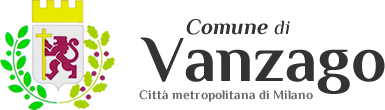 COMUNI DI PREGNANA MILANESE E VANZAGO (CMMilano)PROCEDURA APERTADISCIPLINARE DI GARAOGGETTO: procedura aperta per affidamento servizi assicurativi per il Comune di                     Pregnana Milanese.PROCEDURA N. 88103012 ARCA SINTEL REGIONE LOMBARDIAERRATA CORRIGE POLIZZA INFORTUNI PATECIPANTI AI CORSIPer mero errore materiale nel capitolato di polizza infortuni e nella scheda relativa all’offerta sono stati riportati dei dati incongruenti, il riferimento della sezione D della polizza infortuni corretta è da attribuirsi all’assicurazione per i partecipanti ai corsi organizzati dall’Amministrazione comunale e non ai bambini iscritti ad asili nido e/o scuole dell’infanzia.Si allega la scheda d’offerta corretta.Pregnana Milanese, lì  25 settembre  2017La Vice Presidente CUCPaola AugliaroDocumento firmato digitalmente